Minister Harabin sa stal predsedom Najvyššieho súdu23.6.2009 09:26 Jakub Filo, SITA TASRBratislava - Minister spravodlivosti Štefan Harabin sa stal novým predsedom Najvyššieho súdu SR a zároveň šéfom Súdnej rady Slovenska.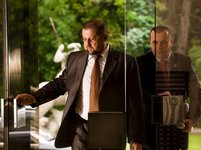 Vo voľbe členov Súdnej rady tak porazil svoju protikandidátku sudkyňu Najvyššieho súdu Evu Babiakovú.Za Harabinovu kandidatúru hlasovalo 15 členov rady, jeho protikandidátka nezískala ani jeden hlas.Súčasného ministra Harabina, ktorý má od 4. júla 2006 pre výkon vládnej funkcie prerušený výkon funkcie na NS SR, navrhli na post šéfa NS SR sudcovské rady krajských súdov v Bratislave, Trnave, Trenčíne, Žiline, Prešove a v Košiciach, ďalej 17 sudcovských rád a 12 plén okresných súdov, jeden návrh je od 21 sudcov NS SR.Ďalšie štyri návrhy kandidatúry Harabina Súdna rada neprijala, pretože nespĺňali podmienky.Prezident SR Ivan Gašparovič v pondelok popoludní oznámil, že hneď v utorok 23. júna ráno odvolá ministra spravodlivosti SR Štefana Harabina a vymenuje ho za predsedu Najvyššieho súdu SR.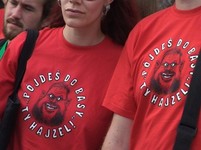 Obvinenia o alkoholeAko prvá k vlastnému predstavovaniu pristúpila Babiaková. Hlavným motívom jej reči bolo nezávislé súdnictvo. "Sen o nezávislom súdnictve, na ktorého čele je nezávislý Najvyšší súd, nie je snom nereálnym," vyhlásila.Jej úradovanie by malo byť podľa nej cestou hľadania nových myšlienok a povýšenia Najvyššieho súdu na vrchol súdnictva ako hlavný judikačný súd. Zároveň podala ruku všetkým sudcom, ktorí ju nepodporili. "Na dosiahnutie zmeny treba tvorivý kľud a nie preferovanie osobných záujmov a hľadanie nepriateľa," povedala.Počas otázok však jedna členka Súdnej rady poukázala na jej údajné problémy s alkoholom. "Je pravda, že museli za vás viesť pojednávania, že ste neprišli do práce a máte problémy s alkoholom?," spýtala sa.Babiaková tieto slová pred členmi rady označila za nedôstojné a odmietla sa k nim vyjadrovať. Novinárom povedala, že takéto problémy nikdy nemala a ak nebola v práci, išlo o zdravotné záležitosti.Harabin hovoril aj o SadikimŠtefan Harabin označil voľbu za historickú. "Sudcovský zbor je jednotný. Neexistujú Harabinovci a tí druhí," povedal. Sudcov podľa neho uráža keď o morálke kážu sudcovia, ktorí sa stretávajú s viacnásobne trestanými. Keď si sudca zahladenie svojej dopravnej nehody vybaví cez známosti na ministerstve."Kto vlastne volí predsedu Najvyššieho súdu? Mládežníčke organizácie politických strán, alebo odložení politici?" Spýtal sa.Najvyšší súd bude musieť prejsť podľa neho zmenou. Nemali by na ňom rozhodovať rýchlokvasení sudcovia, a zásadne by sa mali zrýchliť súdne konania. "Niektorí sudcovia Najvyššieho súdu majú svoje rezervy," povedal.V súdnictve neexistuje strach. "Strach majú len tí, ktorí neplnia svoje povinnosti," dodal.Na otázku členov Súdnej rady sa vyjadril aj k vzťahu s údajným drogovým mafiánom Bakim Sadikim. Nemá s ním žiaden vzťah, či už pracovný, obchodný, alebo osobný. V minulosti sa poznal s jeho súčasnou manželkou.Sudcov čaká tvrdá prácaHarabin sa v prvej reakcii poďakoval všetkým členom Súdnej rady SR za dôveru, sudcom a priateľom, ktorí ho podporovali. Ako ďalej uviedol, do volieb mal 90-percentnú podporu zo všetkých viac ako 1300 slovenských sudcov."Takúto dôveru som nemohol odmietnuť," povedal Harabin. "Ďakujem tým, ktorí ma podporili aj napriek kampani proti mojej osobe," doplnil.Súdna rada SR po dnešných voľbách dá návrh prezidentovi SR, aby Harabina vymenoval za predsedu Najvyššieho súdu SR. Harabin zatiaľ nevie, kto ho vystrieda na ministerstvom poste.Podľa Harabina sa Babiaková jeho príchodu na NS SR obávať nemusí a rovnako ani sudcovia, ktorí ju podporili. Ľudia môžu očakávať sfunkčnenie justície a Najvyššieho súdu a striktné oddelenie súdnej moci od výkonnej, povedal.Harabin nevie, kto ho vystrieda na poste ministra spravodlivosti.Zmena kompetenciíHarabin sa na svoje účinkovanie na posta šéfa Najvyššieho súdu a Súdnej rady systematicky pripravoval. Rezort nedávno predložil novelu zákona o sudcoch a prísediacich, ktorá by mala zmeniť rozloženie kompetencií v rámci súdnictva.Právomoci, ktoré má minister, by mali prejsť Súdnu radu a najmä jej šéfa. Legislatívou sa mal na prebiehajúcej schôdzi zaoberať aj parlament. Finálne hlasovanie sa však na základe dohody koaličných partnerov presunulu až na september.Harabin vystrieda svojho rivalaNajvyšší súd je bez predsedu od 7. októbra 2008, keď uplynulo funkčné obdobie Milanovi Karabínovi, odvtedy NS SR vedie jeho podpredsedníčka Daniela Švecová. Karabin je so súčasným ministrom v dlhodobom osobnom spore.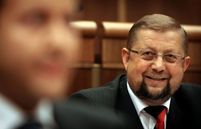 Karabín bol pôvodne jediným kandidátom na post šéfa NS vo voľbe, ktorá mala byť 30. septembra 2008. Súdna rada však vtedy volebné zasadnutie odročila na neurčito, lebo nedostala správu Najvyššieho kontrolného úradu o hospodárení s finančnými prostriedkami 564 297.Po vypracovaní správy boli voľby predsedu NS SR 6. mája tohto roku, ale Milan Karabín v nich nezískal ani jediný hlas, v ďalšej voľbe podľa zákona kandidovať nemôže. Kandidatúra Babiakovej, ktorá je v súčasnosti predsedníčkou senátu správneho kolégia NS SR, nevzbudila vo verejnosti veľký ohlas.Červená pre Štefana HarabinaProti kandidatúre ministra Harabina občianski aktivisti z Aliancie Fair-play s podporou Via-Iuris centra pre práva občana a Transparency International Slovensko a ďalších organizácií elektronickú petíciu nazvanú Červená pre Štefana Harabina.Každý podpis pod iniciatívu vytvoril e-mail, ktorý sa posiela na adresu Súdnej rady a jej členov. Akciu podľa aktivistov podporilo vyše 9000 ľudí.Viacerých občanov, ktorí sa pripojili k protestu, prekvapilo, že začali dostávať od Ministerstva spravodlivosti SR ďakovné e-maily za podporu Harabinovi. Podľa ministerstva spravodlivosti e-maily odosielal automat, lebo na každý list je slušné odpovedať.Ako ministerstvo tvrdilo, má dôkazy, že v politickej kampani Aliancie Fair-play voči ministrovi spravodlivosti Štefanovi Harabinovi sa zneužívajú občania, ktorí s názorom tohto zoskupenia nesúhlasia a ich údaje sú zneužívané a mnohé schránky podľa odpovedí sú tzv. mŕtve a neexistujú.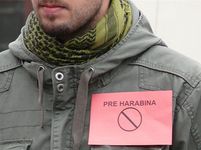 Zástupcovia mimovládnych organizácií (MVO) a viacerí sudcovia vyzvali ôsmich členov Súdnej rady SR, aby sa vyjadrili, či sa cítia byť nezaujatí pri voľbe predsedu Najvyššieho súdu SR, keď jedným z kandidátov je minister spravodlivosti Harabin.Protesty pred ministerstvomAliancia Fair-play v piatok pred ministerstvom spravodlivosti zorganizovala proti Harabinovej kandidatúre protestnú akciu, podľa odhadov prišlo na ňu asi 300 ľudí.Ministerstvo spravodlivosti prostredníctvom hovorcu Michala Jurčiho označilo akciu za míting "lobistov" s minimálnou účasťou, kampaň je podľa neho neférová, neobjektívna a má jediný cieľ - "pomôcť opozícii pretlačiť svoju kandidátku na post predsedu Najvyššieho súdu SR za každú cenu podľa hesla: účel svedčí prostriedky.Protesty občianskych aktivistov pokračovali aj pondelok počas voľby predsedu najvyššieho súdu.Čierny deň justícieZvolenie Štefana Harabina je podľa lídra SDKÚ-DS Mikuláša Dzurindu ďalším čiernym dňom slovenskej justície. "V slovenskej justícii budú silnieť politické tlaky na politické ovplyvňovanie súdnych rozhodnutí. Tieto tlaky budú silnieť nielen zo strany Štefana Harabina, ale aj zo strany Roberta Fica a najmä politickej strany Smer-SD," zhodnotil Dzurinda. Šéfom NS SR sa stal podľa jeho slov človek, ktorý sa ním nikdy stať nemal. "Predovšetkým kvôli svojim pochybným kontaktom s pochybnými ľuďmi," povedal.Dnešný deň je podľa predsedu KDH Pavla Hrušovského oslavou pre mafiánov a biele goliere. Hrušovský zdôraznil, že v demokracii nemôže byť diskusia o tom, že na čele justície má byť človek odborne zdatný, s morálnym kreditom. "KDH za takého nepovažuje Harabina," vyhlásil šéf KDH. Podľa neho o Harabinovi je známe, že sa kamarátil so šéfom balkánskej drogovej mafie, zneužíva funkciu na vlastný prospech, slušným ľuďom sa vyhráža väzením.